Juvenile perpetrators of criminal offences in the Republic of Serbia, 2012In this statistical release, the Statistical Office of the Republic of Serbia publishes the basic data on criminal offences of juvenile perpetrators in 2012: reported, charged and convicted minors by sorts of criminal offences, sex, age and criminal sanctions. Data are collected in regular statistical surveys based on individual questionnaires completed by the competent Senior Public Prosecutor’s Offices and Courts. Aiming at complete coverage of the phenomena, presented are the main indicators for the period 2008-2012.    Observation unit is the juvenile perpetrator of criminal offence (minor), who committed the criminal offence as: perpetrator, co-perpetrator, agitator or assistant.  Juvenile perpetrators of criminal offences are the persons who at the moment of criminal offence committal were 14 and not yet 18 years old.   A “reported juvenile person” is taken to be a juvenile against whom criminal proceedings on the grounds of a crime report have not been initiated (crime report rejected), against whom preparatory proceedings are suspended or the charge motion has been submitted to a juvenile court for pronouncing sentence or measure. An “accused juvenile person” is considered to be a juvenile against whom a charge motion has been submitted to a juvenile court for pronouncing sentence, i.e. educational measure, so the proceedings were terminated by a finally binding judgment by which: proceeding was suspended, security measures without imposing criminal law sanctions were pronounced or juvenile imprisonment or educational measure were pronounced.   A “convicted juvenile person” is a juvenile perpetrator of criminal offence against whom a criminal law sanction – juvenile imprisonment or educational measure has been passed. Starting from 1999 the Statistical Office of the Republic of Serbia has not at disposal and may not provide available certain data relative to AP Kosovo and Metohia and therefore these data are not included in the coverage for the Republic of Serbia (total). In 2012, against juvenile perpetrators of criminal offences, the following educational measures were pronounced: public prosecutor for juveniles pronounced educational measures in 106 cases and in 20 cases it was the juvenile court judge (article 7 of the Law on juvenile perpetrators of criminal offences and criminal-legal protection of minors).      1. Juvenile perpetrators of criminal offences, 2008–2012Republic of Serbia2. Minors- crime reports by criminal offences, 2008–2012Republic of Serbia3. Minors – submitted motions for pronouncing sanctions, by criminal offences, 2008–2012Republic of Serbia4. Minors – pronounced sanctions, by criminal offences, 2008–2012Republic of Serbia5. Minors – pronounced sanctions, by age and sex, 2008–2012Republic of SerbiaMinors, by pronounced criminal sanctions, 2008–2012Republic of SerbiaMinors - crime reports by criminal offences, 20127. Minors - crime reports by criminal offences, 2012 (continued)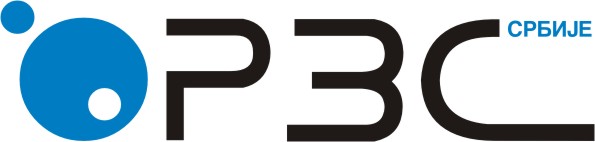 Statistical Office of the Republic of SerbiaISSN 0353-9555STATISTICAL RELEASESTATISTICAL RELEASESK11Number 200 • Year LXIII, 15.07.2013Number 200 • Year LXIII, 15.07.2013Judiciary statisticsJudiciary statisticsSRB200 SK11 150713Total numberTotal numberTotal numberTotal numberTotal numberIndicesIndicesIndicesIndicesIndices20082009201020112012200920102011201220122008200920102011201220082009201020112008Crime reportsCrime reportsCrime reportsCrime reportsCrime reportsCrime reportsCrime reportsCrime reportsCrime reportsCrime reportsCrime reports Total40853497374743233913861071159196ChargesChargesChargesChargesChargesChargesChargesChargesChargesChargesCharges Total28332465220531402946878914294104Convictions                          Convictions                          Convictions                          Convictions                          Convictions                          Convictions                          Convictions                          Convictions                          Convictions                          Convictions                          Convictions                           Total2229190216402290230285861401011032008200820092009201020102011201120122012Number%Number%Number%Number%Number% Total4085100,03497100,03747100,04323100,03913100,0Criminal offences against life and limb   59214,546113,248212,958213,545111,5Criminal offences against civil freedoms and rights451,1461,3742,0821,9812,1Criminal offences against sexual freedom701,7471,3671,8481,1441,1Criminal offences against human’s health1162,81043,01754,71814,21564,0Criminal offences against economy180,4391,1140,4180,4180,5Criminal offences against property247160,5201557,6214257,2245056,7223857,2Criminal offences against safety of public traffic2415,92075,91534,11623,71253,2Criminal offences against public peace and order  2746,73359,638610,351111,852813,5Other criminal offences2586,32436,92546,82896,72727,02008200820092009201020102011201120122012Number%Number%Number%Number%Number%Total2833100,02465100,02205100,03140100,02946100,0Criminal offences against life and limb   38813,736915,027812,638112,131710,8Criminal offences against civil freedoms and rights180,6170,7291,3441,4561,9Criminal offences against sexual freedom381,3431,7301,4441,4250,8Criminal offences against human’s health1425,01275,21245,62066,61956,6Criminal offences against economy150,5160,6140,6210,750,2Criminal offences against property180763,8142457,8125657,0175455,9163355,4Criminal offences against safety of public traffic1073,8893,6813,7983,1953,2Criminal offences against public peace and order  1736,12359,522610,241513,243714,8Other criminal offences1455,11455,91677,61775,61836,22008200820092009201020102011201120122012Number%Number%Number%Number%Number%Total2229100,01902100,01640100,02290100,02302100,0Criminal offences against life and limb   32114,427514,520812,728912,626311,4Criminal offences against civil freedoms and rights140,6150,8221,3301,3472,0Criminal offences against sexual freedom311,4382,0171,0331,4180,8Criminal offences against human’s health1064,8944,9915,51386,01466,3Criminal offences against economy120,5110,690,5160,750,2Criminal offences against property142463,9109157,496058,5130557,0131657,2Criminal offences against safety of public traffic783,5703,7603,7763,3672,9Criminal offences against public peace and order  1336,019510,31549,429012,731113,5Other criminal offences1104,91135,91197,31134,91295,62008200820092009201020102011201120122012Number%Number%Number%Number%Number%TotalFemales2229100,01902100,01640100,02290100,02302100,0109100,094100,0102100,0145100,0122100,0 14 years                          All42919,234418,128517,440617,740617,6Females2422,01920,22019,62517,22419,7 15 years                          All56325,344723,538523,557325,057825,1Females3532,12930,93029,43926,93226,2 16 years                          All64528,958730,948729,767329,470430,6Females3229,42324,53029,45034,53427,9 17 years                          All59226,652427,548329,563827,961426,7Females1816,52324,52221,63121,43226,22008200820092009201020102011201120122012Number%Number%Number%Number%Number%Total2229100,01902100,01640100,02290100,02302100,0Junior minors99244,579141,667040,997942,898442,7Educational measures99244,579141,667040,997942,898442,7Warning and directing measures  46821,036319,131619,345219,746020,0Intensified supervision measures 46020,638720,332019,546720,447220,5Institutional measures642,9412,2342,1602,6522,3Senior minors123755,5111158,497059,1131157,2131857,3Juvenile prison170,8191,050,3130,620,1Over  5-10  years10,020,1-0,010,0-0,02-5  years 70,340,210,150,2-0,01-2  years (over 6 months to 2 years)90,4130,740,270,320,1Educational measures122054,7109257,496558,8129856,7131657,2Warning and directing measures  47921,547124,843126,356224,553523,2Intensified supervision measures 68430,757330,150931,069230,272831,6Institutional measures572,6482,5251,5441,9532,3Republic of SerbiaRepublic of SerbiaRepublic of SerbiaRepublic of SerbiaRepublic of SerbiaRepublic of SerbiaTotalSrbija – severSrbija – severSrbija – jugSrbija – jugSrbija – jugTotalBeogradski regionRegion VojvodineRegion Šumadije i Zapadne SrbijeRegion Južne i Istočne SrbijeRegion Kosovo i MetohijaTOTAL3913368115412621129...Criminal offences against life and limb4513782214118...Murder4-13-...Serious murder2--11...Serious bodily injury14817316634...Light bodily injury254104112875...Fighting3095124...Imperiling with dangerous tools in fight or quarrel121443...Exposure to danger1---1...Criminal offences against civil freedoms and rights814154022...Criminal offences against honor and reputation15-474...Criminal offences against sexual freedom442131514...Raping11-353...Intercourse with powerless person 1---1...Intercourse with a child 81331...Illegal sexual activities23-779...Presenting and keeping pornographic materials and children abuse 11---...Republic of SerbiaRepublic of SerbiaRepublic of SerbiaRepublic of SerbiaRepublic of SerbiaRepublic of SerbiaTotalSrbija – severSrbija – severSrbija – jugSrbija – jugSrbija – jugTotalBeogradski regionRegion VojvodineRegion Šumadije i Zapadne SrbijeRegion Južne i Istočne SrbijeRegion Kosovo i MetohijaCriminal offences against family and marriage737172425...Cohabitation with a minor12--48...Taking away of a minor1--1-...Domestic violence607171917...Criminal offences against intellectual property51-22...Criminal offences against property2238140744629725...Theft49020157154159...Aggravated theft107361367291354...Armed robbery 4--13...Banditry 16534663134...Peculation 133631...Fraud 5--14...Petty theft, peculation and fraud1483512866...Taking away the property of another1-1--...Destroying and damaging the property of another1762537249...Illegal usage of somebody else’s vehicle  1007272145...Extortion391011126...Concealment24-5154...Criminal offences against economy18-387...Criminal offences against human’s health15672222438...Illicit narcotics production, keeping and traffickingIllicit narcotics keeping 42131487...Enabling narcotics consumption 1075881427...Illicit narcotics production, keeping and trafficking71-24...Criminal offences against environment17-764...Criminal offences against public safety of persons and property511122513...Criminal offences against safety of public traffic12510314737...Public traffic endangering12010304535...Endangering traffic by hazardous acts and means  4--22...Non-providing help to person injured in an accident1-1--...Criminal offences against constitutional order and security of the Republic of Serbia2--11...Provoking national, racial and religious hate and intolerance2--11...Criminal offences against public administration  237763...Criminal offences against jurisdiction202657...Criminal offences against public peace and order5288316618396...Causing panic and disorder31-2614...Violent behavior4156412016170...Violent behavior on sport manifestation  3771299...Illicit production, keeping of weapon and explosive substances trafficking  173374...Act as a member of group that performs criminal offence3---3...Illegal state border crossing and human trafficking3---3...Help and danger signs abuse99---...Desecration of grave13-553...Criminal offences against legal transactions48221187...Criminal offences against humanity and other properties protected by international law3-2-1...Human trafficking3-2-1...Criminal offences against Serbian Armed Forces  2-2--...Other criminal offences (particular laws)13--85...8. Convicted juvenile perpetrators, by criminal offences, sex, attempt and pronounced criminal sanctions, 2012  Republic of Serbia8. Convicted juvenile perpetrators, by criminal offences, sex, attempt and pronounced criminal sanctions, 2012  Republic of Serbia8. Convicted juvenile perpetrators, by criminal offences, sex, attempt and pronounced criminal sanctions, 2012  Republic of Serbia8. Convicted juvenile perpetrators, by criminal offences, sex, attempt and pronounced criminal sanctions, 2012  Republic of Serbia8. Convicted juvenile perpetrators, by criminal offences, sex, attempt and pronounced criminal sanctions, 2012  Republic of Serbia8. Convicted juvenile perpetrators, by criminal offences, sex, attempt and pronounced criminal sanctions, 2012  Republic of Serbia8. Convicted juvenile perpetrators, by criminal offences, sex, attempt and pronounced criminal sanctions, 2012  Republic of Serbia8. Convicted juvenile perpetrators, by criminal offences, sex, attempt and pronounced criminal sanctions, 2012  Republic of Serbia8. Convicted juvenile perpetrators, by criminal offences, sex, attempt and pronounced criminal sanctions, 2012  Republic of Serbia8. Convicted juvenile perpetrators, by criminal offences, sex, attempt and pronounced criminal sanctions, 2012  Republic of Serbia8. Convicted juvenile perpetrators, by criminal offences, sex, attempt and pronounced criminal sanctions, 2012  Republic of SerbiaTotalTotalTotalJuvenile prisonEducational measuresEducational measuresEducational measuresEducational measuresSecurity measures Previously convicted allFemalesAttempt Juvenile prisonallwarning and directing measuresIntensified supervision measures Institutional measures Security measures Previously convicted TOTAL2302122104223009951200105121304Criminal offences against life and limb26310512621231345626Murder5-5-5-41--Serious murder1---1--1--Serious bodily injury992--994454128Light bodily injury1278--12763622315Fighting25--124159-12Imperiling with dangerous tools in fight or quarrel6---615--1Criminal offences against civil freedoms and rights476--471827237Criminal offences against sexual freedom18-1-18315-11Raping5-1-5-5---Intercourse with a child5---514-1-Illegal sexual activities7---725--1Presenting and keeping pornographic materials and children abuse1---1-1---Criminal offences against family and marriage284--28616617Domestic violence284--28616617Criminal offences against intellectual property 2---211---Criminal offences against property13166090113155456878322210Theft2152810-215116954132Aggravated theft7462362-7462834006310123Armed robbery 1---11--1-Banditry 1494911483110512523Peculation 51--523--3Fraud 4---44---1Petty theft, peculation and fraud 36---362610--5Taking away the property of another1---11----Destroying and damaging the property of another671--673531127Illegal usage of somebody else’s vehicle  57-6-5728263210Extortion21-3-211110-14Concealment143--1477--2Criminal offences against economy5---5-41-1Criminal offences against human’s health14692-146598527011Illicit narcotics production, keeping and trafficking7841-7829472426Illicit narcotics keeping 5541-552530-234Enabling narcotics consumption 131--1358-51Criminal offences against environment14---1468--1Criminal offences against public safety of persons and property281--28208-12Criminal offences against safety of public traffic673--673530233Public traffic endangering653--653429233Endangering traffic by hazardous acts and means  1---1-1---Non-providing help to person injured in an accident1---11----8. Convicted juvenile perpetrators, by criminal offences, sex, attempt and pronounced criminal sanctions, 2012  (continued)Republic of Serbia8. Convicted juvenile perpetrators, by criminal offences, sex, attempt and pronounced criminal sanctions, 2012  (continued)Republic of Serbia8. Convicted juvenile perpetrators, by criminal offences, sex, attempt and pronounced criminal sanctions, 2012  (continued)Republic of Serbia8. Convicted juvenile perpetrators, by criminal offences, sex, attempt and pronounced criminal sanctions, 2012  (continued)Republic of Serbia8. Convicted juvenile perpetrators, by criminal offences, sex, attempt and pronounced criminal sanctions, 2012  (continued)Republic of Serbia8. Convicted juvenile perpetrators, by criminal offences, sex, attempt and pronounced criminal sanctions, 2012  (continued)Republic of Serbia8. Convicted juvenile perpetrators, by criminal offences, sex, attempt and pronounced criminal sanctions, 2012  (continued)Republic of Serbia8. Convicted juvenile perpetrators, by criminal offences, sex, attempt and pronounced criminal sanctions, 2012  (continued)Republic of Serbia8. Convicted juvenile perpetrators, by criminal offences, sex, attempt and pronounced criminal sanctions, 2012  (continued)Republic of Serbia8. Convicted juvenile perpetrators, by criminal offences, sex, attempt and pronounced criminal sanctions, 2012  (continued)Republic of Serbia8. Convicted juvenile perpetrators, by criminal offences, sex, attempt and pronounced criminal sanctions, 2012  (continued)Republic of SerbiaTotalTotalTotalJuvenile prisonEducational measuresEducational measuresEducational measuresEducational measuresSecurity measures Previously convicted allFemalesAttempt Juvenile prisonallwarning and directing measuresIntensified supervision measures Institutional measures Security measures Previously convicted Criminal offences against safety of computer data 1---1-1---Criminal offences against constitutional order and security of the Republic of Serbia3---33----Provoking national, racial and religious hate and intolerance3---33----Criminal offences against public administration  171--17215-12Criminal offences against jurisdiction61--633---Criminal offences against public peace and order311206-31115415431325Causing panic and disorder8---862-1-Violent behavior257192-2571151393624Violent behavior on sport manifestation  16-1-16142-2-Agreement to commit a criminal offence1---11----Manufacture and procurement of weapons and other means of committing criminal offence 2---22----Illicit production, keeping of weapon and explosive substances trafficking  9-2-936-31Act as a member of group that performs criminal offence1---1-1---Illegal state border crossing and human trafficking3-1-321-1-Help and danger signs abuse131--13112---Desecration of grave1---1-1---Criminal offences against legal transactions187--18126--4Criminal offences against official duty1---11----Other criminal offences (particular laws)11---11461-4SRBIJA – SEVER10425934110415304644790120Beogradski region4272514-427227181198025Region Vojvodine61534201614303283281095SRBIJA – JUG12606370112594657365831184Region Šumadije i Zapadne Srbije79042361789295462327119Region Južne i Istočne Srbije4702134-470170274262465Region Kosovo i Metohija..............................Contact:  vesna.zajc@stat.gov.rs   phone: 011 2412-922  ext 298Published and printed by: Statistical Office of the Republic of Serbia, Belgrade, Milana Rakica 5, Phone: +381 11 2412922 ● Fax: +381 11 2411260 ● www.stat.gov.rs  Responsible: Dragan Vukmirovic, PhD, DirectorCirculation: 20 ●  Issued annually